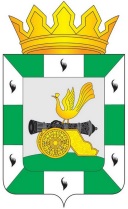 МУНИЦИПАЛЬНОЕ ОБРАЗОВАНИЕ «СМОЛЕНСКИЙ РАЙОН» СМОЛЕНСКОЙ ОБЛАСТИСМОЛЕНСКАЯ РАЙОННАЯ ДУМАРЕШЕНИЕот 27 декабря 2018 года          № 79Об информации управления жилищно - коммунального хозяйства, строительства и коммуникаций Администрации муниципального образования «Смоленский район» Смоленской области 	Руководствуясь Федеральным законом от 6 октября 2003 года № 131-ФЗ «Об общих принципах организации местного самоуправления в Российской Федерации», Уставом муниципального образования «Смоленский район» Смоленской области, в части положений о реализации представительным органом местного самоуправления муниципального образования «Смоленский район» Смоленской области полномочия по контролю за исполнением органами местного самоуправления и должностными лицами местного самоуправления полномочий по решению вопросов местного значения,  Смоленская районная ДумаРЕШИЛА:Информацию управления жилищно-коммунального хозяйства, строительства и коммуникаций Администрации муниципального образования «Смоленский район» Смоленской области по следующим аспектам деятельности:о подготовке проекта Правил благоустройства на территории муниципального образования «Смоленский район» Смоленской области;о правилах благоустройства в муниципальных образованиях сельских поселений Смоленского района Смоленской области;о подготовке и прохождении объектов коммунального хозяйства отопительного сезона 2018-2019 гг. на территории муниципального образования «Смоленский район» Смоленской областипринять к сведению. Исполняющий полномочия председателя Смоленской районной Думы                                                          С.Е. Эсальнек